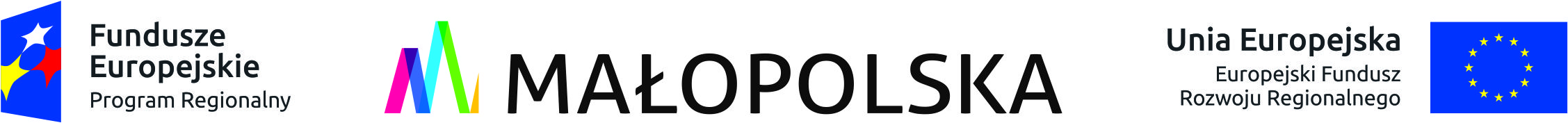 FORMULARZ 6składane w trybie. 22a ust. 1 ustawy z dnia 29 stycznia 2004 r.  Prawo zamówień publicznych (dalej jako: ustawa Pzp), na potrzeby postępowania o udzielenie zamówienia publicznego pn. BUDOWA SIECI KANALIZACYJNEJ DLA GMINY ŁABOWA ETAP I                                    W MIEJSCOWOŚCI ŁABOWA (część), NOWA WIEŚ I ROZTOKA WIELKA (część) w ramach projektuOchrona zasobów naturalnych poprzez budowę sieci kanalizacyjnej dla Gminy Łabowa ETAP I w miejscowości Łabowa (część), Nowa Wieś i Roztoka Wielka (część) w ramach Regionalnego Programu Operacyjnego Województwa Małopolskiego  na lata 2014-2020  Osi Priorytetowej 5 Ochrona środowiska, Działanie: 5.3 Ochrona zasobów wodnych Poddziałanie: 5.3.2 Gospodarka wodno-kanalizacyjna – SPR  z Europejskiego Funduszu Rozwoju Regionalnegoprowadzonego przez  Gminę Łabowa , oświadczam(my), co następuje:Ja( my) niżej podpisany(ni)……………………………………………………………………………………………………………………… (imię i nazwisko składającego oświadczenie)będąc upoważnionym(mi) do reprezentowania:………………………………………………………………………………………….(nazwa, adres podmiotu udostępniającego zasoby)oświadczam(my), że wyżej wymieniony podmiot, stosownie do treści art. 22a ust. 1 ustawy Pzp odda (my) Wykonawcy :………………………………………………………………………………………………(nazwa, adres Wykonawcy składającego ofertę)do dyspozycji niezbędne zasoby, o których mowa w pkt. 5.2/5.3/5.4 SIWZ zgodnie                                z wymaganiami określonymi w pkt.6.8. SIWZ tj. Zakres dostępnych wykonawcy zasobów Innego podmiotu jest następujący:……………………………………………………………………………….Sposób wykorzystania zasobów Innego podmiotu przez Wykonawcę przy wykonywaniu  przedmiotowego zamówienia publicznego jest  następujący:………………………………………………………………………………Zakres i okres udziału innego podmiotu przy wykonywaniu zamówienia publicznego jest następujący:………………………………………………………………………………Czy  podmiot, na zdolnościach którego Wykonawca polega w odniesieniu do warunków  udziału w postępowaniu dotyczących doświadczenia, zrealizuje roboty budowlane, których wskazane zdolności dotyczą:………………………………………………………………………………................................,dnia ........................r.(Miejscowość)						         ………………………………………………..                                                                                                              (podpis osoby uprawnionej do składania oświadczeń                                                                                                          woli w imieniu podmiotu oddającego do dyspozycji zasoby )Uwaga: Każdy podmiot udostępniający zasoby zobowiązanie składa oddzielnie. (Nazwa, adres Wykonawcy/Wykonawców) ZOBOWIĄZANIE INNEGO PODMIOTU DO ODDANIA DO DYSPOZYCJI NIEZBĘDNYCH ZASOBÓW NA OKRES KORZYSTANIA Z NICH PRZY WYKONANIU ZAMÓWIENIA